Materiał nauczania obejmuje małe powtórzenie wyposażenia technicznego, W związku z tym bardzo proszę o wymienienie rodzajów sprzętu gastronomicznego. Poniżej jest tabelka, którą należy uzupełnić wpisując nazwy maszyn, urządzeń i drobnego sprzętu. Pracę proszę mi odesłać na adres wychowawcakl2a@interia.pl do końca  listopada br. Prace będą ocenione. Oceny podam  w odpowiedzi na Waszego maila.lpGrupa sprzętuprzykładNazwy sprzętu, maszyn lub urządzeń1drobny sprzęt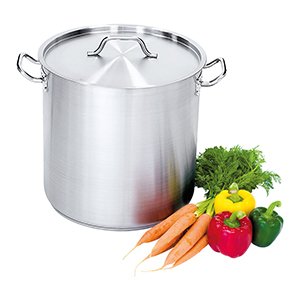 2 maszyny do obróbki mechanicznej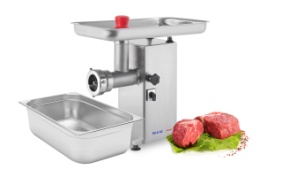 3urządzenie do obróbkicieplnej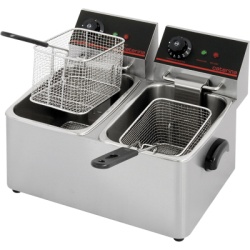 4urządzenia chłodnicze z temp.dodatnią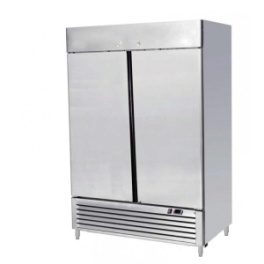 5urządzenia chłodnicze z temp.minusową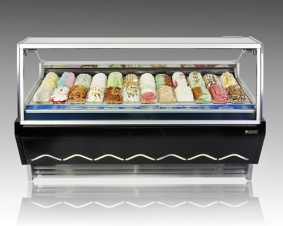 6sprzęt do mycia naczyń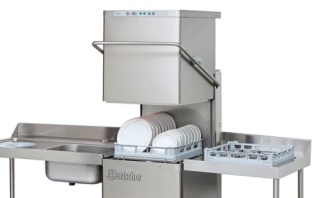 7urządzenia do napojówzimnych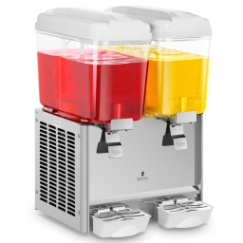 8urządzenia do napojówgorących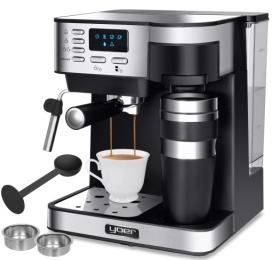 9urządzenia transportowe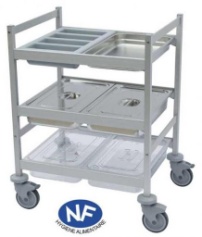 10inne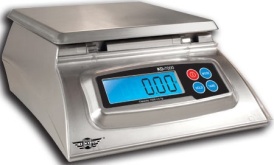 11inne12inne13inne